Ежегодно школа принимает участие в районных соревнованиях "Юные велосипедисты".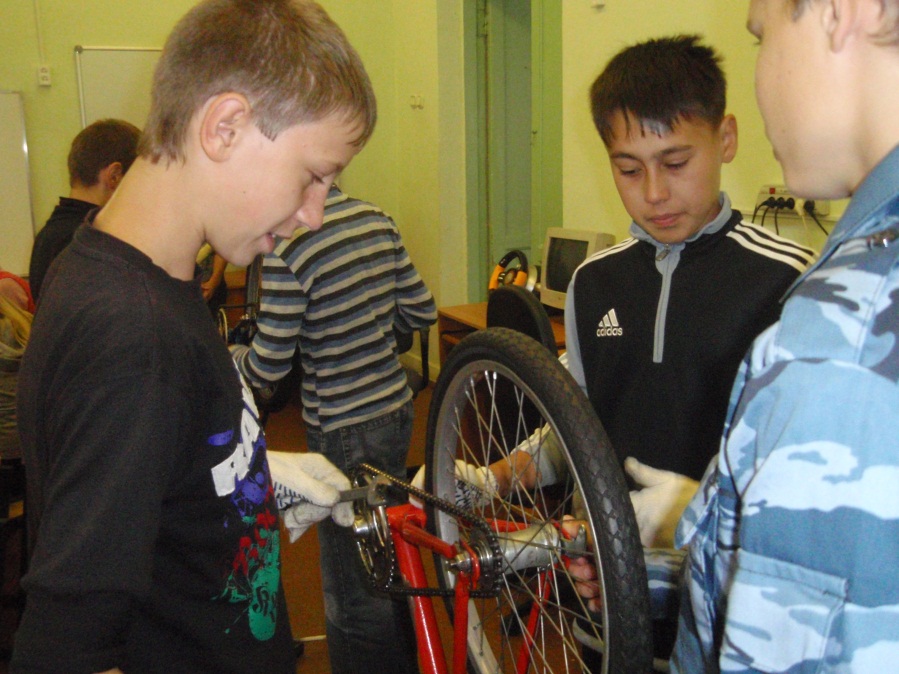 Осень 2011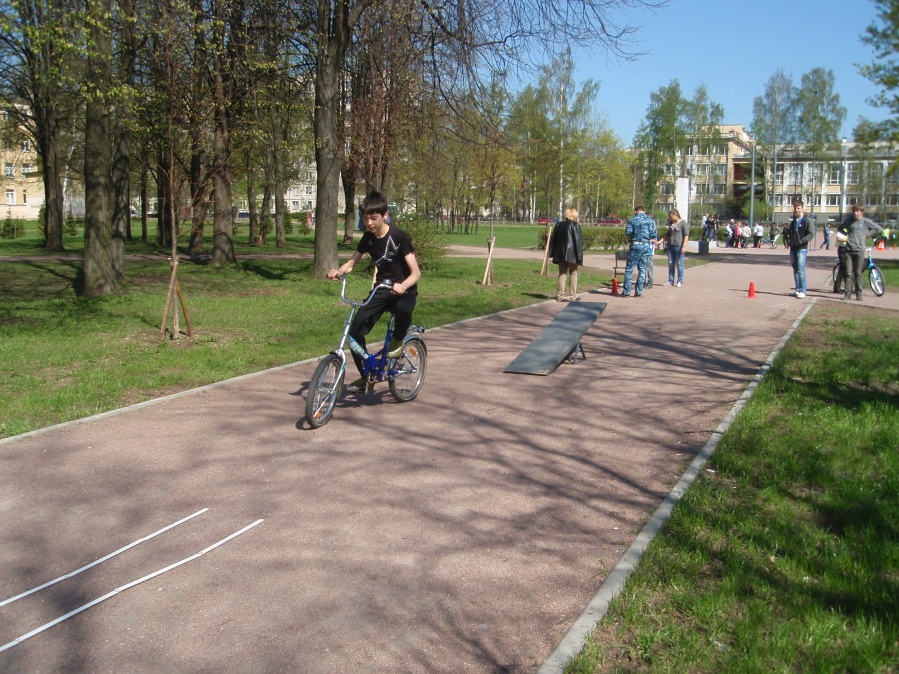  Весна 2012 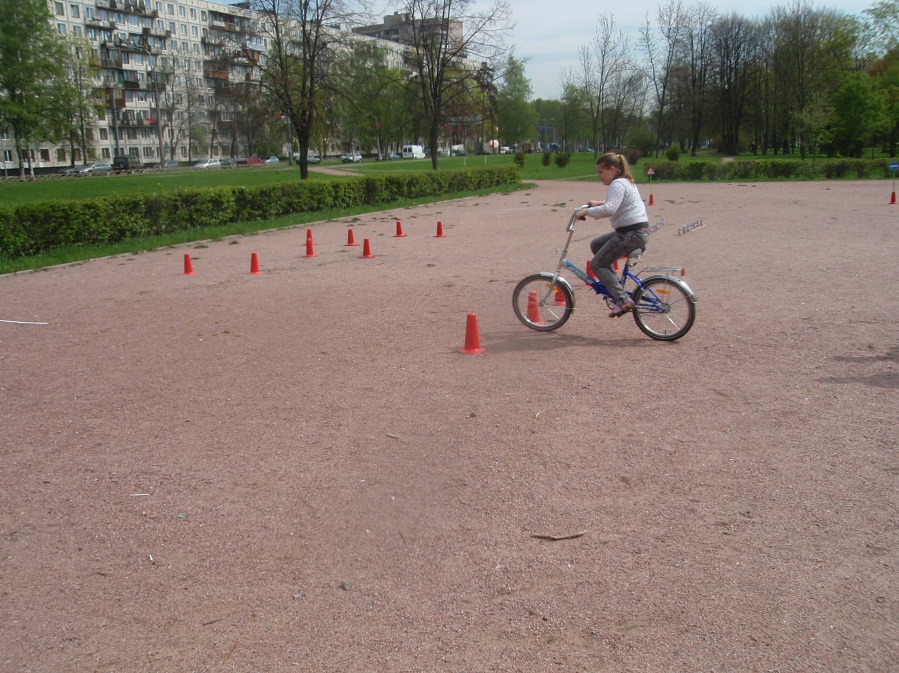 Весна 2013 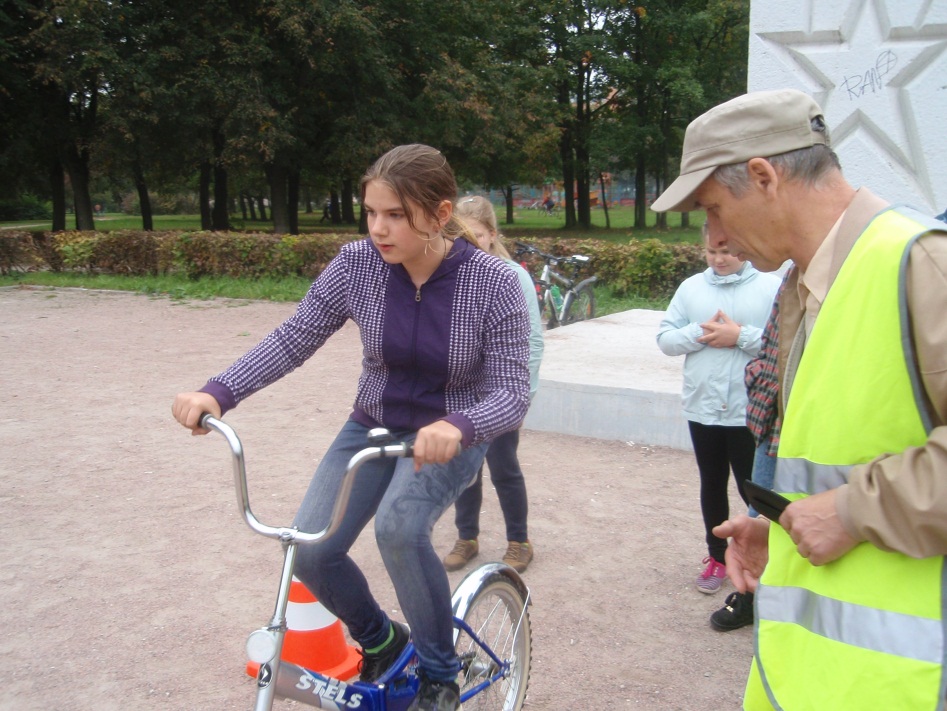 Осень 2013